KARABÜK ÜNİVERSİTESİTIP FAKÜLTESİDÖNEM 2, KURUL 5 SINAVI25-MAYIS-2018Not:Bu sınav toplam 91 sorudan oluşmaktadır.  64. soru iptal edilmiştir.Sınav süresi 100 dakika olarak belirlenmiştir.Sınav kitapcığı toplam 21 sayfadan oluşmaktadır. Sınav soruları, derslerin kurul içindeki yüklerine göre en çok soru sayısına sahip dersten en az soru sayısına sahip derse doğru olacak şekilde sıralanmıştır.Her sorunun sadece bir doğru cevabı vardır.Sınavın değerlendirilmesinde “Karabük Üniversitesi Tıp Fakültesi Sınav Yönergesi” uyarınca hareket edilecektir.Sınavda her türlü elektronik cihazın, aksi söylenmediği sürece, kullanımı yasaktır.Uyulması gereken ek hususlar son sayfada yazılmıştır, sınav kağıdını imzalayan öğrenci sınavda uyulması gereken kuralları kabul etmiştir.SINAVLARDA UYULACAK KURALLARÖğrenci kimlik kartları, sınav süresi boyunca masaların üzerinde bulundurulacaktır. Kimlik kartı yanında bulunmayan öğrenci sınav başlamadan önce bu durumu sınav gözetmenine bildirecektir. Soru kağıdını alan öğrenci, öncelikle soruların eksik olup olmadığını, basım hatalarının bulunup bulunmadığını kontrol edecektir. Kağıtlarda eksik kısım veya basım hatası varsa değiştirilmesi için sınav gözetmenine başvurulacaktır. Soru  ve  cevap  kağıtlarında doldurulması gereken alanlar bulunmaktadır. Bu alanların doğru  ve eksiksiz bir şekilde doldurulmasından öğrenciler sorumludur. Öğrenciler  sınava  gireceği  sıraların  altında  ve  üstünde  kitap,  defter,  ders  notu  vb.  araçları bulundurmamalıdır. Sıraların üzerindeki karalamalardan o sırada sınava giren öğrenci mesuldür. Sınav süresince cep telefonları kesinlikle kapalı tutulacaktır. Çağrı cihazı, telsiz vb. araçlarla; cep bilgisayarı, her türlü bilgisayar özelliği  bulunan  cihazlarla;  aksi belirtilmedikçe müsvedde kağıt, defter,  kitap,  sözlük,  sözlük  işlevi  olan  elektronik  aygıt  vb.  araçlar  sınavda  kesinlikle kullanılmayacaktır.  Bunların  aksine  hareket  eden  öğrencilerin   bilgisi gözetmen tarafından, öğrenciye haber verilmeksizin Sınav Tutanağına yazılacaktır. Sınav  esnasında,  öğrencilerin  birbirinden  kalem,  silgi,  hesap  makinesi  vb. şeyleri  istemeleri kesinlikle yasaktır. Öğrenciler eksiklerini sınav başlamadan önce tamamlamakla sorumludur. Sınav Yoklama Çizelgesini imzalamaktan öğrenciler mesuldür. Sınava giren öğrenciler  yoklama çizelgesi imzalanana kadar sınav salonunu terk etmeyeceklerdir. Sınav salonundan çıkan öğrenci, her ne sebeple olursa olsun tekrar sınav salonuna alınmayacaktır. Sınav  süresinin  bittiği ilan  edildiğinde,  soru  ve  cevap  kağıtları  gözetmene ulaşıncaya  kadar öğrenciler yerlerinden kalkmayacaklardır. Gözetmen sınav salonunu terk edene kadar sınav kuralları geçerlidir. Sınavda verilen toplam cevaplama süresi sınavın başında belirtilir. Sınavın ilk 15 dakikası ve sınavın son 5 dakikası içinde öğrencilerin sınavdan çıkması kesinlikle yasaktır. Kalan süre bilgisi sınav salonlarında asılı bulunan saatlerden sağlanacaktır. Sınav salonunu terk eden öğrencilerin sınav bitimine kadar koridorlarda toplanmaları ve koridoru terk edene kadar sınav soruları ile ilgili sözlü yorum yapmaları yasaktır. Sınav sırasında kopya çeken, çekmeye kalkışan, kopya veren, kopya çekilmesine yardım edenlerin kimlik bilgileri sınav tutanağına haber  verilmeksizin yazılacak ve bu adayların sınavları geçersiz sayılacaktır.  Görevliler  kopya  çekmeye  veya  vermeye  çalışanları  uyarmak  zorunda  değildir, sorumluluk öğrenciye aittir. Sınav  salonlarında  görev  yapan gözetmen,  sınavın  sorunsuz  bir  şekilde  yürütülmesinden sorumludur ve bu konuda tam yetkilidir. Gözetmenler öğrencilerin yerlerini değiştirebilir, sınav düzenini bozan öğrencileri salon dışına çıkartabilir. Sınav sırasında, öğrenciler gözetmenlerin her türlü uyarılarına uymak zorundadırlar. Sınavın geçerli sayılması, her şeyden önce sınav kurallarına uyulmasına bağlıdır. Sınava girecek öğrenciler yukarıda belirtilen kuralları okumuş ve anlamış kabul edilirler. Kurallara aykırı  davranışta  bulunanların  ve  yapılacak  uyarılara  uymayanların  kimlik  bilgileri Sınav Tutanağına yazılacak ve sınavları geçersiz sayılacaktır. Tıbbi Farmakoloji 1.Tiyopental için hangisi yanlıştır?a. Lipofilik-asidik bir ilaçtırb. Hidrofilik-bazik bir ilaçtır  c. SSS oksijen tüketimini azaltır d. Plasentayı geçer ve redistribüsyona uğrar  e. Karaciğer mikrozomal enzimlerini indüklerCevap: B2.Hangisi ilaç etkisinin temel özelliklerinden biri değildir?a. Selektif efikasiteb. Geçici etkinlik   c. Süreli etkinlik   d. Etkide doza bağımlılık  e. Trans-plasental geçişCevap: E3.İlaçlardan hangisinin trans-plasental geçişi mümkün değildir?a. Alteplasb. Lityumc. Fenobarbitald. Morfine. AsetilsalisilikasitCevap: A4.Tanımlardan hangisi yanlıştır?a. Reseptöre bağlanıp etki oluşturan ilaç agonisttirb. Reseptöre bağlanıp etki oluşturmayan başka bağlanmayı da önleyen ilaç antagonisttirc. Bütün reseptör rezervlerini bağlayan ilaç parsiyel agonisttird. Bağlandığı reseptörde diğer ilacın etkisini engelleyen ilaç nötral antagonisttire. İlaç efikasitesinde son değişiklik bir efektör mekanizma tarafından gerçekleştirilirCevap: C5.Hangisinde ön-ilaç (pro-drug) → ilaç (drug) dönüşümü yanlıştır?a. Enalapril → Enalaprilatb. Hint yağı →Risinoleik asitc. Retinol →Vit Ad. Morfin → Kodeine. Amitriptilin → NortriptilinCevap: D6.Hangisi farmakokinetiğe örnek teşkil eder?a. İlaçların efikasitesib. İlaçların reseptöre bağlanma oranının hesaplanmasıc. İlaç advers etkisid. İlaçların toksisitesie. İlaç artık etkisiCevap: B7.İlaç biyotransformasyonu ile ilgili hangisi doğrudur?a. Lipofilik karakterli ilaçlarda ekskresyon biyotransformasyondan önce gerçekleşirb. Volatil anestezikler hidrofiliktir ve böbreklerden atılırc. İlaçların ana metabolizasyon yeri akciğer ve böbreklerdird. Lipofilik küçük ilaç moleküllerin çoğu kan-beyin bariyerini aşabilire. Hidrofilik moleküllerin çoğu kan beyin bariyerini aşarak SSS’de akümülasyona eğilimlidirCevap: D8.Bir ilaç %99,6 oranında proteinlere bağlanıyorsa hangisi söylenebilir? a. İlacın proteinlere bağlanan kısmı aktiftirb. İlaç proteinlere sadece kovalent bağlanıyordurc. İlacın proteinlerden fazladan çözülen %1’lik kısmı toksikasyona götürebilird. İlacın yarı ömrü çok uzundure. İlacın absorpsiyonu metabolizasyonundan fazladır Cevap: C9.İlaç absorpsiyonu için hangisi söylenebilir?a. Absorpsiyon farmakodinamik bir evredir b. Absorpsiyon ilacın organizmadaki kompartman değişimidirc. İlaçların İV verilişinde absorpsiyon en yavaştırd. Sublingual verilen ilaçlarda absorpsiyon %50 dire. Absorpsiyonu hızlandırmak için müshil verilmelidirCevap: B10.Hücre içine giren ilacı dışarı atan ve bu yolla ilaç girişini engelleyerek direnç oluşumuna neden olan taşıyıcının adı hangisinde doğru verilmiştir?a. Clˉ kanallarıb. Proton pompasıc. Na+-K+ ATP’az pompasıd. P-glikoprotein pompasıe. Taşıyıcı plazma globülinleriCevap: D11.Verilen ilaçlardan hangisi biyotransformasyonda önce Faz II sonra Faz I metabolizasyonuna uğrar?a. Rifamisinb. İzoniazidc. Eritromisind. Parasetamole. PropanololCevap: B12. Bir ilaç İV verildiğinde aşağıdakilerden hangisi doğrudur?a. Absorpsiyonu değişkendirb. Dağılım hacmi en büyüktürc. Redistribüsyon sonucu akümüle olurd. Enjektör ucundan damara akış başladığında (t=0), konsantrasyon en yüksektire. Eliminasyonu klerensten bağımsızdırCevap: D13. Konsantrasyon-zaman grafiği verilmiş oral kullanılan bir ilaç için aşağıdakilerden hangisi söylenemez?a. M bölgesinde emilim atılımdan fazladırb. X noktasında ilaç plazma konsantrasyonu pik noktadadırc. E bölgesinde emilim biyotransformasyondan daha fazladırd. R noktası ilacın yarılanma ömrünü gösterire. M + E alanları AUC (Eğri altındaki alan)dırCevap: C14. İlaç doz-konsantrasyon ilişkisi için aşağıdakilerden hangisi yanlıştır?a. Hasta tedavi uyuncunu değerlendirmek için gereklidirb. Hasta ile uyumlu doz ayarlamak için gereklidirc. Kronik tedavilerde sorunları öngörmemizi sağlard. İlacın hangi düzeyde plazma konsantrasyonu sağladığını bilmemizi sağlare. Verilen dozun offisinal farmakovijilansı için gerekli bilgiyi sağlarCevap: E15. Agonist ortamda varken cevabın azalmasının(desensitizasyon) nedenlerinden biri değildir?a. Reseptör yapısında bozulmab. İlacın veriliş yolunun uygunsuzluğuc. Reseptör ile G-protein kenetlenmesinin bozulmasıd. İkinci ulakta adaptif değişikliklere. SekestrasyonCevap: B16. Aşağıdakilerden hangisi bir sıvı farmasötik ilaç şekli değildir?a. Solüsyonb. Damlac. Komprimed. Jele. LavmanCevap: C17. Enzim indüksiyon veya inhibisyonu ilaç molekülünde aşağıdakilerden hangisine neden olmaz?a. İlaç kan konsantrasyonunu değiştirirb. İlaç yıkımlanmasını değiştirirc. İlacın biyotransformasyon süresini değiştirird. İlacın efikasitesinde değişime neden olure. İlaç kendisinin veya diğer ilacın yıkımına veya toksisitesine neden olabilirCevap: A18. Aşağıdakilerden hangisi geriatrik tedavi ilkelerinden biri değildir?a. Komorbidite olup olmadığıb. Polifarmasi mevcudiyetic. Psiko-aktif ilaç kullanıp kullanmadığıd. İlacın yaşa bağlı doze edilip edilmediğie. Reçete kaskadına neden olunup olunmadığıCevap: D19. Hangisi farmasötik ilaç etkileşimine örnektir?a. Tetrasiklinler-Fe++ ve Ca++b. İnsülin-infüzyon enjektörü plastiği c. Rifamisin-Digoksind. Fenitoin-Teofiline. Griseofulvin-VarfarinCevap: B20. İntravenöz yolla verilen morfinin mide suyunda saptanması konusunda aşağıdaki mekanizmalardan hangisinin rolü olabilir? a. Sekestrasyon b. İyon tuzağı fenomeni c. Redistribüsyon d. Sanal dağılım hacmi e. Biyolojik yarılanma ömrüCevap: BViroloji 21. ''HBsAg: Negatif, Anti HBc IgG: Pozitif, Anti HBs: Pozitif''  şeklindeki Hepatit B serolojik profili aşağıdakilerden hangisini ifade eder?a.  Kronik HBV infeksiyonub. Aşı ile kazanılmış bağışıklıkc.  Akut HBV infeksiyonunun pencere dönemid. Bağışıklık oluşmuş geçirilmiş infeksiyon, e.  HBV taşıyıcılığıCevap: D22. Aşağıdaki hepatit virüslerinin hangisi/hangilerinden aşı ile korunmak mümkündür?I. HBVII. HCVIII. HDVIV. HEVa. Yalnız I, II ve IIIb. Yalnız I ve IIIc. Yalnız II ve IVd. Yalnız IVe. I, II, III, ve IVCevap: B23. Aşağıdaki ifadelerden hangisi neonatal herpes infeksiyonu için yanlıştır?a. En sık doğum sırasında bulaşırb. Çoğunlukla HSV-2 etkendirc. Olguların çoğu asemptomatik seyrederd. SSS tutulumu sonucu ensefalit gelişebilire. Yaygın sistemik infeksiyon gelişirse ölüm oranı yüksektirCevap: C24. Su çiçeği ile ilgili aşağıdaki ifadelerden hangisi/hangileri doğrudur?I. Çocukluk çağının döküntülü hastalığıdır, erişkinlerde görülmezII. Etkeni Varicella zoster virüsüdürIII. Farklı döküntü tipleri aynı anda görülmezIV. Damlacık infeksiyonu şeklinde solunum yolu ile bulaşıra. Yalnız I, II ve IIIb. Yalnız I ve IIIc. Yalnız II ve IVd. Yalnız IVe. I, II, III, ve IVCevap: C25. Aşağıdaki ifadelerden hangisi Human Immunodeficiency Virus (HIV) için yanlıştır?a. Onkojenik karakterde lenfotropik bir virüstürb. Retrovirüslerin Lentivirinae alt ailesine mensupturc. CD4 reseptörü bulunan hücreler virüs için primer hedeftird. Hedef hücreleri içinde bir miktar üremeyi takiben genellikle latent hale geçere. ELISA ile saptanan anti HIV antikor varlığı Western Blot yöntemi ile doğrulanmalıdırCevap: A26. Ateş, halsizlik, lenfadenopati, farenjit bulguları olan ve ampisilin tedavisi sonrasında  vücudunda döküntüler oluşan hastanın serumunda heterofil antikorlar saptanırsa, bu hastada  en olası etken aşağıdakilerden hangisidir?a. Hepatit A virüsüb. Sitomegalovirüsc. Varicella zosterd. Adenovirüse. Epstein-Barr virüs  Cevap: E27. En sık konjenital defekte neden olan virüs aşağıdakilerden hangisidir?a. Herpes simpleks tip 2b. Varicella zosterc. Epstein Barr virüsd. Sitomegalovirüse. RubellaCevap: D28. Influenza epidemilerinde ilk 48 saat içerisinde kullanıldığında hastalığı önleyici etkisi olan antiviral ajan hangisidir?a. Rimantadinb. Asiklovirc. Gansiklovird. Ribavirine. FomivirsenCevap: A29. Yüz ve göğüs bölgesinden başlayan döküntüler, genellikle postaurikular ve bilateral LAP ile karakterize gebelikte geçirildiğinde fetal organ anomalilerine yol açan viral etken hangisidir?a. Sitomegalovirüsb. Kızamıkçık virüsüc. Epstein Bar virüsd. Kızamık virüsüe. Varicella Zoster virüsCevap: B30. Çocuk yaş grubunda akut febril faranjit, faringokonjonktival ateş, hemorajik sistit ve ishal tablolarına neden olan etken hangisidir?a. Sitomegalovirüsb. Parainfluenza virüsc. Rinovirüsd. Kızamık virüsüe. AdenovirüsCevap: E31. Hangisi/hangileri prionların özelliklerindendir? I-  Prionlar filtre edilebilen ajanlardırII- Prionlara karşı inflamatuar yanıt gelişmezIII- Prionlara serolojik tanı koyulamazIV- Prionların nükleik asitleri bulunmaza. Yalnız I, II ve III b. Yalnız I ve III c. Yalnız II ve IV d. Yalnız IV e. I, II, III ve IV  Cevap: E32. Replikasyonu konak hücrenin sitoplazmasında gerçekleşen DNA virüsü hangisidir?a. Papova virüsb. Pox virüsc. Parvo virüsd. Herpes virüse. Adeno virüsCevap: B33. Aşağıdakilerden hangisi Kırım Kongo Kanamalı Ateş’te Türkiye’deki ciddiyet kriterlerinden değildir?a. Trombosit sayısı <20,000/mm3	b. AST >700 U/L, veya ALT >900 U/L c. aPTT >60 saniye d. Fibrinojen <110 mg/dL e. Hemoglobin <11 g/dLCevap: E34. Aniden başlayan karın ağrısı, bulantı, kusma ve ishalle seyreden dışkı mikroskobisinde lökosit ve eritrosit saptanmayan genellikle kış aylarında erişkinlerde viral gastroenterit epidemilerinin en sık nedeni aşağıdakilerden hangisidir?a. Echovirüsb. Reovirüsc. Rotavirüsd. Norovirüse. AdenovirüsCevap: D35. Aşağıdaki hastalıklardan  hangisinde Coxsackie A virüsler etken değildir?a. Herpanjinab. Plöradinya (Bornholm hastalığı)c. El ayak ağız hastalığıd. Akut hemorajik konjonktivite. İnfantil diyare.Cevap B36. Aşağıdaki HPV tiplerinden hangisi serviks kanseri açısından düşük riskli grup içinde yer alır?a. Tip 6b. Tip 16c. Tip 18 d. Tip 31 e. Tip 45Cevap: A37. Aşağıdakilerden hangisi Pikornovirüs ailesinden değildir?a. Echo virüsb. Coxsackie virüsc. Polio virüsd. Rhinovirüse. CoronavirüsCevap E38. Antijenik shift (reassortment) yaparak pandemilere neden olan virüs hangisidir?a. Rhinovirüsb. Parainfluenza virüsc. İnfluenza Ad. İnfluenza Be. Respiratuar Sinsityal virüs (RSV)Cevap: C39. Kabakulak virüsü ile ilgili aşağıdakilerden hangisi yanlıştır?a. Paramyxovirüs grubundan olup tek kaynağı insandırb. Sıklıkla parotis bezinde enfeksiyon yaparc. Erkeklerde orşit yaparak infertiliteye neden olabilir d. Koruyucu bir aşısı yokture. Gebelikte geçirilirse fetüste endokardial fibroelastozise neden olabilirCevap: D40. Üst solunum yolu sekresyonlarında Giemsa ile boyandığında  Warthin Finkeldey multinükleer dev hücrelerinin görüldüğü  hastalık hangisidir?a. İnfluenza b. Kızamık c. Kabakulakd. Kızamıkçıke. HerpanginaCevap: B41. Kuduz hastalığı ile ilgili aşağıdakilerden hangisi yanlıştır?a. Zoonotik bir enfeksiyon olup enfekte hayvanın ısırması ile meydana gelir b. Etken tek sarmallı RNA virüsü olan Rabies virüstür c. Kuduz virüsünün reseptörü serotoninerjik reseptördürd. Laboratuvar ortamında aerosolle  geçiş olabilire. Beyin dokusunda görülen Negri cisimcikleri hastalığa özgüdürCevap: C42. Rotavirüsler ile ilgili aşağıdakilerden hangisi yanlıştır?a. Çift sarmallı zarfsız RNA virüsüdürb. Fekal oral yolla bulaşırc. Üç yaş altı çocuklarda ağır dehidratasyonla seyreden  sulu diyareye neden olurd. Hastane enfeksiyonlarına da yol açabilire. Rotavirüs aşısı ülkemizde ulusal aşı programına dahil edilmiştirCevap: E Mikoloji 43. Sistemik mikoz etkeni dimorfik mantarlar ile ilgili aşağıdakilerden hangisi yanlıştır?a. Hem sağlıklı hem de immunsupresif kişilerde hastalık yaparlarb. Dünyada belli coğrafik bölgelerle sınırlı endemik enfeksiyonlara neden olurlarc. İnsandan insana bulaşırlard. Sıklıkla doğadan solunum yolu ile alınıp akciğerlerde enfeksiyon yaparlare. Amfoterisin B genellikle etkilidirCevap: C44. GMS ile boyandığında maya formu oval ya da yuvarlak, duvarları ışığı çift kıran birden fazla tomurcukla karakterize  gemici dümeni görünümü  tipik olan  sistemik mikoz etkeni hangisidir?a. Blastomyces dermatitidisb. Histoplasma capsulatumc. Coccidioides immitisd. Paracoccidioides brasiliensise. Talaromyces  marnefei Cevap: D45. Aşağıdaki antifungallerden hangisi ergesterolü 14-alfa demetilaz enzimini bloke ederek inhibe eder?a. Flusitozin b. Griseofulvin c. Kaspofungind. İtrakonazole. Amfoterisin BCevap: D46. Vücudun üst kısmında kolda ve gövdede hipo veya hiperpigmente maküler kaşıntısız lezyonlar şeklinde görülen, lezyondan yapılan kazıntı örneğinin direk mikroskobik incelemesinde; spor ve hiflerin birlikte görüldüğü köfte spagetti görünümü karakteristik özelliği olan yüzeyel mikoz aşağıdakilerden hangisidir? a. Tinea corporisb. Tinea nigrac. Tinea versicolord. Tinea manume. Ak piedraCevap: C47. Travma yolu ile vücuda girip lenfatiklerin izlediği yol boyunca ağrısız subkutan nodüllere ve ülsere lezyonlara neden olup ve gomori metamin gümüşleme boyası ile boyanan örneklerde görülen oval veya puro şeklinde maya formu aşağıdakilerden hangisidir?a. Sporothrix schenckiib. Malessezia furfurc. Microsporum canisd. Trichophyton rubrume. Cryptococcus neoformansCevap: A48. Geçirilmiş akciğer tüberkülozu sonucunda oluşmuş kavitelere yerleşerek mantar topu görünümü yapan fungus hangisidir?a. Nocardiab. Histoplasma c. Blastomycesd. Cryptococcus e. AspergillusCevap: E49. AIDS hastalarında görülen özefajitin en sık etkeni hangisidir?a. Aspergillus fumigatusb. Candida albicans c. Cryptococcus neoformansd. Histoplazma capsulatume. Mucor etkenleriCevap: B50. Aşağıdakilerden hangisi eşeyli spordur?a. Makrokonidyab. Mikrokonidya c. Zigospord. Blastospore. ArtrosporCevap: C51. Saçın medullasına kadar invaze ederek saç gövdesi içinde hava tünelleri oluşturan atrofik kelliğe sebep olan favusun etkeni aşağıdakilerden hangisidir?a. Epidermophyton floccosumb. Mikrosporium gypseumc. Mikrosporium canisd. Trichophyton schoenleiniie. Trichophyton tonsuransCevap: D52. Aşağıdakilerden hangisi mantarların direkt boyasız mikroskobik incelemesinde kullanılan çözeltidir?a. %1 Klorheksidinb. KMnO4c. %10 KOHd. %3 HCLe. %10 NaClCevap: CTıbbi Parazitoloji 53. Aşağıdaki protozoonlardan hangisinin kist şekli yoktur?I. Entamoeba histolyticaII. Dientamoeba fragilisIII. Balantidium coliIV. Trichomonas vaginalisa. Yalnız I, II ve IIIb. Yalnız I ve IIIc. Yalnız II ve IVd. Yalnız IVe. I, II, III, ve IVCevap: C54. Aşağıdaki protozoonların hangisinde intestinal mukozada şişe tipi ülserler görülür? a. Entamoeba histolyticab. Giardia intestinalisc. Dientamoeba fragilisd. Isospora bellie. Cryptosporidium parvumCevap: A55. Sıtma etkenlerinin hangisi/hangilerinde hipnozoitler oluşur ve infeksiyon yıllarca sessiz seyreder?I. Plasmodium vivaxII. Plasmodium falciparumIII. Plasmodium ovaleIV. Plasmodium malariaa. Yalnız I, II ve IIIb. Yalnız I ve IIIc. Yalnız II ve IVd. Yalnız IVe. I, II, III, ve IVCevap: B56. Aşağıdaki protozoonlardan hangisi kala azar hastalığının etkenidir?a. Leishmania tropicab. Trypanosoma cruzic. Leishmania donovanid. Trypanosoma b. gambiensee. Leishmania braziliensisCevap: C57. Hangi nematod infeksiyonu larva içeren domuz etinin çiğ veya az pişmiş olarak yenmesi ile insanlara bulaşır?a. Strongyloides stercoralisb. Toxocara canisc. Ancylostoma braziliensisd. Wuchereria bancroftie. Trichinella spiralisCevap: E58. Limon şeklinde iki ucunda tıkaç bulunan kahverengi yumurtaların gaitada görülmesi hangi parazit ile oluşan infeksiyonların tanısında yardımcı olur?a. Ascaris lumbricoidesb. Enterobius vermicularisc. Strongyloides stercoralisd. Trichuris trichiurae. Necator americanusCevap: D59. Aşağıdaki parazitlerin hangisi/hangilerinde insanlar ara konak olduklarından larvaları çeşitli dokularda yerleşir ve erişkin formu görülmez?I. Echinococcus granulosusII. Taenia soliumIII. Echinococcus multilocularisIV. Taenia saginataa. Yalnız I, II ve IIIb. Yalnız I ve IIIc. Yalnız II ve IVd. Yalnız IVe. I, II, III, ve IVCevap: A60. Cüce şerit olarak bilinen sestod aşağıdakilerden hangisidir?a. Diphyllobothrium latumb. Hymenolepis nanac. Hymenolepis diminutad. Dipylidium caninume. Enterobius vermicularisCevap: B61. Hem tip III hem de tip IV aşırı duyarlılık reaksiyonuna neden olan parazitik enfeksiyon hangisidir?a. Giardiazisb. Schistosomiazisc. Amibiazisd. Askariazise. ToxoplazmozisCevap: B62. Aşağıdaki trematodlardan hangisi akciğerde enfeksiyon yapar?a. Fasciola hepaticab. Paragonimus westermannic. Shistosoma mansonid. Schistosoma japonicume. Fasciola buskiCevap: B63. Aşağıdaki parazitlerden  hangisi dışkıda saptanamaz?a. G. lambliab. A. lumbricoidesc. T. saginatad. S. haematobiume. H. nanaCevap: D65. Aşağıdaki parazitlerden hangisi kanda tespit edilemez?a. Plasmodiumb. Trypanosomac. Entemoebad. Leishmaniae. ToxoplasmaCevap: C 66. Katayama ateşi hangi hastalığa özgüdür?a. Toxoplasmozisb. Trypanosomiazisc. Leishmaniazisd. Schistosomiazise. FilariazisCevap: D Tıbbi Biyokimya 67. Temel kaynağı prostat bezi ve eritrosit hücresi olan prostat kanserinde plazma düzeyi artan enzim aşağıdakilerden hangisidir?a. Amilazb. Kreatin kinazc. Alkalen fosfatazd. Asit fosfataze. AldolazCevap:D68. Transaminazlar (ALT, AST) aşağıdakilerden hangi/hangileri kaynaklı enzimlerdir?I- Plazmaya özgü II- SekresyonalIII- İnterselüler IV- Selülera. Yalnız I, II ve III b. Yalnız I ve III c. Yalnız II ve IV d. Yalnız IV e. I, II, III ve IV  Cevap: D69. Yaşlılığın temel özelliklerinden birisi olan iç dengenin devamlılığını sağlama yeteneğinde azalma olarak tanımlanan terim aşağıdakilerden hangisidir?a. Homeostenozisb. Homeostazisc. Kolestazisd. Ketoasidozise. HemostazCevap: A70. Aşağıdakilerden hangisinin kan düzeyinin artması karaciğerde hücre harabiyetinin bir göstergesidir?a. ALP-Alkalen fosfataz b. AST-Aspartat aminotransferazc. GGT-Gama glutamil transferazd. 5’-nükleotidaze. Lösin aminopeptidazCevap: B71. Aşağıdaki bulgulardan hangisi vücut sıvısının eksuda özellikte olmasını destekler?a. Dansite <1.015 olmasıb. Glukoz 80-100 mg/dl olmasıc. LDH <550 U/L olmasıd. Protein > 2.5 g/dl olmasıe. Bakteri bulunmamasıCevap: D72. BOS’un biyokimyasal incelemesinde aşağıdakilerden hangisi patolojik olarak değerlendirilmelidir?a. BOS glukozunun plazmaya oranla %60’ı kadar olmasıb. BOS proteininin 45 mg/dl’den düşük ölçülmesic. BOS sodyumunun plazmaya eşdeğer ölçülmesid. BOS potasyumunun plazmaya göre düşük ölçülmesie. BOS’da klorür düzeyinin oldukça düşük ölçülmesiCevap: EPatoloji 73. Tümör evrelemesinde hangisinin yeri yoktur? a. Differansiasyon derecesib. İnvazyon derecesic. Tümör büyüklüğüd. Lenf nodu metastazıe. Organ metasztazıCevap: A74. CD8 eksprese eden T lenfosit hangisidir?a. Yardımcı T lenfositb. Sitotoksik T lenfositc. Düzenleyici T lenfositd. Doğal öldürücü T lenfosite. γδ  T lenfosit Cevap: B75. HIV hücreye giriş için hangi reseptörü kullanır?a. TCRb. BCRc. CD3d. CD4e. CD8Cevap: D76. Hangisi tümör hücrelerinin bağışıklık sisteminden kaçışında öne sürülen mekanizmalardan biri değildir?a. Antijen-negatif türlerin seçici olarak aşırı çoğalmasıb. Doku uyuşmazlık moleküllerinin kaybı veya azalmasıc. İmmünsüpresyond. Antijen maskelemee. Kostimülatör molekül ekspresyonunda artmaCevap: E77. Lökositlerin inflamasyon yerinde toplanması aşamaları hangisinde doğru sıra ile verilmiştir?a. Marjinasyon, adhezyon, kemotaksi,transmigrasyon, lökosit aktivasyonub. Adhezyon, kemotaksi, transmigrasyon, lökosit aktivasyonu, marjinasyonc. Adhezyon, marjinasyon ,transmigrasyon, lökosit aktivasyonu, kemotaksid. Marjinasyon, adhezyon, transmigrasyon ,kemotaksi, lökosit aktivasyonue. Lökosit aktivasyonu, marjinasyon, adhezyon, transmigrasyon, kemotaksiCevap: D78. Akut inflamasyonda lökositlerin yuvarlanması sırasında oluşan geçici  adezyonlar ve sıkı adezyonlarda görevli moleküller sırası ile hangileridir?a. Sitokinler ve integrinlerb. Kemokinler  ve CD31c. IL-1 ve TNFd. İntegrinler ve kemokinlere.ICAM-1 ve kemokinler     Cevap: A79. Hangisi patoloji laboratuvarlarında en sık kullanılan fiksatiftir? a. Gluteraldehit b. Alkol c. Formalin d. Bouin solüsyonu e. Zenker solüsyonu Cevap: C80. Hangi hücre tipi yenilenebilme yeteneğine sahip değildir? a. Kalp kası hücresi b. Hepatosit c. Endotel hücresi d. Kolon mukoza hücresi e. Fibroblast Cevap: A81. Hangisi/hangileri metastatik kalsifikasyona neden olur? I- HiperparatiroidizmII- SarkoidozIII- Kronik böbrek yetmezliğiIV- Aterom plağıa. Yalnız I, II ve III b. Yalnız I ve III c. Yalnız II ve IV d. Yalnız IV e. I, II, III ve IV  Cevap: A82. Hangisi tromboz gelişiminde rol oynamaz? a. Hiperviskozite b. Von-Willebrand faktör eksikliği c. Hiperkoagülasyon d. Staz e. Endotel zedelenmesi Cevap: B Tıbbi Genetik 83. Hangisi/hangileri X’e bağlı hastalıklar ile ilgili söylenebilir?I- Heterozigot anneden oğluna geçerII- Talasemi ve kistik fibrozis örnek olarak verilebilirIII- Etkilenen erkeğin tüm kız çocukları taşıyıcı erkek çocukları ise sağlıklıdırIV- X’e bağlı hastalıklar genellikle dominanttıra. Yalnız I, II ve III b. Yalnız I ve III c. Yalnız II ve IV d. Yalnız IV e. I, II, III ve IV  Cevap: B84. Nükleotid delesyon ve insersiyonları aşağıdaki moleküler metodların hangisi/hangileri ile çalışılabilir?I- Southern blot tekniğiII- Polimeraz zincir reaksiyonuIII- Yüksek resolüsyonlu prometafaz bantlanmasıIV- Nükleotid dizi analizia. Yalnız I, II ve III b. Yalnız I ve III c. Yalnız II ve IV d. Yalnız IV e. I, II, III ve IV  Cevap: E85. Hangisi otozomal dominant hastalıklara örnek olarak verilemez?a. Akondroplazib. Retinoblastomac. Ailesel polipozis kolid. Duchenne musküler distrofie. Polikistik böbrek hastalığı tip 1Cevap: D86. Hangisi otozomal resesif hastalıklara örnek olarak verilebilir?a. Hemofili b. Fenilketonüric. Huntington hastalığıd. Frajil X sendromue. Diabetes insipidusCevap: B87. Nükleotid değişim mutasyonları ile ilgili olarak hangisi/hangileri doğrudur?I- İnsersiyon üçün katı şeklinde değil ise çerçeve kayması oluşur II- Üçlü nükleotid tekrar dizilerinin artması normal gen ekspresyonunu önlerIII- L1 ve Alu elemenlerinin insersiyonu transkripsiyonu bozarIV- Regülatör mutasyonlarda prematür ‘dur’ kodonları oluşura. Yalnız I, II ve III b. Yalnız I ve III c. Yalnız II ve IV d. Yalnız IV e. I, II, III ve IV  Cevap: A88. Aşağıdakilerden hangisi polimorfizm kavramı çerçevesinde yanlıştır?a. Mustasyon, genetik materyalde değişimler olup %1’den azdırb. SNP, toplumda oratalama %3 görülen değişimlerdirc. Hastalıkların nedenleri için mutasyonlar gösterilird. Bir çok SNP gen fonksiyonlarını, kalıtılan özellikleri etkilemeze. En sık SNP görülen lokasyon protein kodlayan genlerin exon yapılarıdırCevap: E89. Aşağıdakilerden hangisi SNP terimi için doğrudur?I- Fenotipik etkisi mutlaka vardırII- Genetik materyal üzerinde bir varyasyondırIII- Her SNP, bir hastalık ile direk ilişkilidirIV- Mutasyonlardan yüksek oranda varyant allel oluşumuna neden olurlara. Yalnız I, II ve IIIb. Yalnız I ve IIIc. Yalnız II ve IVd. Yalnız IVe. I, II, III ve IV  Cevap: C90. Aşağıdakilerden hangisi fizyolojik mozaisizmin gerekçesidir?a. Erkeklerde Y kromozomun babadan gelmesib. Lyon hipotezic. Erkeklerde X kromozomun anneden gelmesid. Kızlarda X’nin babadan gelmesie. Organogenezde kök hücrelerin çok çalışmasıCevap: B91. Bir gen bakımından dipolid olan gamet ile, haploid olan gametin oluşturduğu trizomik zigotta, homologların ayrılmaması sonucu oluşan dipolid bir zigot için hangisi yanlıştır?a. Homolog kromozomların maternal ya da paternal olması önemlidirb. Bu durum uniparental dizominin nedenlerinden birisidirc. Maternal dizomi sonucunda oluşan Prader Willi sendromu örnek olabilird. Paternal dizomi sonucunda oluşan Angelman Sendromu örnek olabilire. Dizomilerde genomik imprinting rol almazCevap: E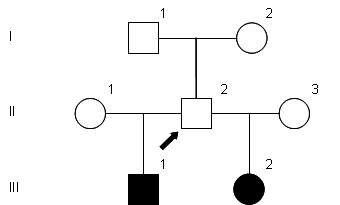 92. Yukarıdaki pedigri örneğine bakıldığında proband için ne söylenebilir?a. Otozomal resesif bir hastalık yönünden taşıyıcıdırb. X’e bağlı resesif bir hastalık için taşıyıcıdırc. Germline mozaik bir birey olabilird. Otozomal dominant bir hastalık için taşıyıcıdıre. Genomik imprinting etkisi altındadırCevap: CSınıf:2Kurul:5Tarih:25.Mayıs.2018Öğrencinin Adı:SORU VE CEVAPLARÖğrencinin Soyadı:İmzası: